Valberedningens förslag till arvoden för 2021

Interna Revisorer - 10,000 SEK 
Totalt att för dem fördela inom sig Styrelsen Valberedningens förslag är en fördelning på en fast post på 6PBB och en rörlig del på 2PBB Motivering; Fast del 6PBB - den stora delen för möten och nerlagd tidRörlig del 2 PBB - hela delen måste inte användas, för bla förlorad arbetsinkomst och resor för styrelsearbete Vi är en stor förening, med många lägenheter. Där styrelsen lägger ner många timmar och gör ett fantastiskt jobb, kombinerat med egna jobb/studier/familj. I och med planerade arbeten med våra fastigheter kommer styrelsens arbetsbörda öka, mot denna bakgrund anser valberedningen det motiverat med annan fördelning av styrelsens arvode jämfört med tidigare år, 6PBB fast och 2PBB rörligt för 2021.-- Med vänlig hälsning, Valberedningen i BRF BergshamraValberedningens förslag på styrelse till BRF Bergshamra 2021ValberedningJenny Almstedt – står till förfogande Per-Otto Walter – står till förfogandeKari Hyll – står inte till förfogandeMotioner från stämman 2020Motion 1Motion om andrahandsuthyrningBakgrundTidigare år har styrelsen haft som policy att uthyrning i andra hand inte får vara längre än ett år i taget och högst i två år. Det finns ett antal lägenheter som är uthyrda utan styrelsens vetskap eller medgivande. YrkandeAtt styrelsen följer de uppsatta reglerna och undersöker om det finns andrahandsuthyrning och att de i så fall ser till att de avslutas. Detta för att få bukt med uthyrare som inte är seriösa och inte skall få fortsätta. Peo Walter
Lostigen 34 Lgh 116 Motionen är återtagen av motionären som inkommit med en ny motionMotion 2Motion om lokalen under pizzerian BakgrundI årsredovisningen inför föreningsstämman 2019 finns i kommentarer om lokaler att lokalen under Pizzerian finns planer på att hyra ut till extern hyresgäst. Att föreningens expedition Mårdstigen 1 kan komma att användas till för föreningens aktiviteter.Att använda expedition till andra aktiviteter uppfattar jag som att tillställningar som barnkalas eller andra sammankomster kan medföra olägenheter så som buller för de som har lägenheten ovanpå. YrkandeJag föreslår stämman att rösta på att behålla lokalen under Pizzerian som samlingslokal och inte använda expedition till andra aktiviteter.
Peo Walter
Lostigen 34 Lgh 116 Motionen är återtagen av motionären som inkommit med en ny motionMotion 3Motion om gräsmattsräddningBakgrundVi har en liten genväg över gräsmattan som är utanför tvättstugan vid Lostigen 32 och Frissan. Den har nu under mars uppkommit igen efter att föreningen utfört en renovering av gräsmattan. Det fanns dött gräs efter att Våtrums Teknik tagit bort sina containrar som var uppställda där. Innan stambytet fanns ett liknande gångstråk där. Försök med att stoppa detta utfördes tidigare med en uppspänd lina som hade en viss avsedd effekt.YrkandeFör att förhindra uppkomsten av gångvägen i gräsmattan föreslås att ett staket sätts upp från buskarna fram till hörnan för att försvåra smitvägen. Peo Walter
Lostigen 34 Lgh 116Motionen är återtagen av motionären som inkommit med en ny motionMotion 4Motion om prydnadsbuskarBakgrundUtanför Lostigen 34 behövde Våtrums Teknik en uppställningsyta för att containrar varför man tog bort staketet och buskarna av ölandstok mot cyklarna. Staketet har återställts men inte buskarna. Dessa har styrelseordförande (Jimmie Rubin) motsatt sig att återställa då hon menat att man inte skall åtgärda delar av området bara för att enskilda önskar detta. Det har diskuterats i styrelsen en längre tid att en allmän upprustning av våra gårdar med planteringar och rabatter skall ske men då efter att en dränering av grunderna har utförts.En glad händelse är att de vinbärsbuskar som togs bort vid bygget av ställningen för takrenoveringen mellanLostigen 32 och 34 har nu i slutet av mars återställts. YrkandeDet kommer tyvärr dröja en lång tid innan dränering av grunderna kommer att vara klara varför jag föreslår att ytorna renoveras och de borttagna buskarna återställs.Peo Walter
Lostigen 34 Lgh 116 Motionen är återtagen av motionären som inkommit med en ny motionMotion 5Motion om återställande av bärbuskar efter flytten av barnvagnshusenBakgrundNär två av barnvagnsförråden installerades var man tvungen och ta bort bärbuskar som var på de ytor som skulle användas. I rabatten utanför Lostigen 22 var det en yta med vinbärs-buskar och utanför Lostigen 36 var det krusbärsbuskar. Dessa har styrelseordförande (Jimmie Rubin) motsatt sig att återställa då hon menat att man inte skall åtgärda delar av området bara för att enskilda önskar detta. Det har diskuterats en längre tid i styrelsen att en allmän upprustning av våra gårdar med planteringar och rabatter skall ske men då efter att en dränering av grunderna har utförts. YrkandeDet kommer tyvärr dröja en lång tid innan dränering av grunderna kommer att vara klara varför jag föreslår att ytorna renoveras och de borttagna bärbuskarna återställs.Peo Walter
Lostigen 34 Lgh 116 Motionen är återtagen av motionären som inkommit med en ny motionMotion 6Motion om lekplatserBakgrundVi är många som upplever lekplatserna som stökiga efter att barnen lämnat, det ligger leksaker över hela området och det ser inte trevligt ut. Det finns också en del katter som gör sina behov i sanden som barnen skall leka i vilket ingen kan tycka är bra.YrkandeFör att få en bättre ordning föreslår jag att en skyltar med ordningsregler sätts upp där man vädjar till föräldrarna att städa upp efter lekens slut och lägger tillbaka leksakerna i lådan. Det kan också stå att det är förbjudet att låta katter göra sina behov och därmed uppmana besökarna att jaga bort dem.Peo Walter
Lostigen 34 Lgh 116 Motionen är återtagen av motionären som inkommit med en ny motionMotion 7Motion gällande belysningBakgrundDet är helt mörkt vintertid ovanför backen vid porten. YrkandeSkulle önska att det sattes upp belysning vid Mårdstigen 12. Skulle önska att detta görs innan nästa mörka period.Lena PalinMårdstigen 12, Lgh 344Ny motion inkommen med samma lydelse, behandlas under 2021 års motioner.Motioner och styrelsens två förslag till föreningsstämman 17 maj 2021Styrelsens förslag till valberedningsinstruktionInstruktion för Valberedningi HSB bostadsrättsförening Bergshamra i solna1. ATT VÄLJA VALBEREDNINGValberedningen ska representera föreningens medlemmar.Valberedningen är fristående från styrelsen, och ingen av dess medlemmar får ha närstående som är styrelseledamöter eller har andra förtroendeuppdrag i föreningen.Föreningsstämman ska välja valberedningens ledamöter, en av ledamöterna utses till ordförande i valberedningen.Valberedningen ska bestå av lägst två ledamöter.Mandattiden för valberedare är ett år.Om en ledamot lämnar sitt uppdrag innan det är genomfört hålls en extra stämma för fyllnadsval av ny ledamot om antalet ledamöter i valberedningen understiger två.2. VALBEREDNINGENS ARBETSUPPGIFTERValberedningen har till uppgift att bereda föreningsstämmans beslut i val- och arvodesfrågor. Syftet är att skapa ett bra underlag för föreningsstämmans behandling och beslut.Valberedningen ska informera medlemmarna om hur det går till att nominera kandidater till styrelse, revisorer och valberedning.Valberedningen kan meddela en sista nomineringsdag för att valberedningen ska hinna behandla inkomna nomineringar.Valberedningens arbete ska starta i god tid innan föreningsstämman och valberedningen ska tidigt planera hur uppdraget ska utföras. Valberedningen ska prata med styrelsen i sin helhet, och med varje enskild ledamot för att få en uppfattning om hur styrelsearbetet har fungerat, om antalet ledamöter är passande och om det saknas någon kompetens. Valberedningen ska ta reda på om styrelseledamöterna och revisorerna ställer upp för omval eller inte. Valberedningen ska kontrollera att föreslagna personer åtar sig uppdraget, är införstådda med vad uppdraget innebär samt uppfyller villkoren för valbarhet (medlemskap, inte i konkurs mm.).3. VALBEREDNINGENS FÖRSLAGValberedningen ska lämna förslag på styrelseledamöter och suppleanter samt på förtroendevalda revisorer. Valberedningen sammanställer de inkomna nomineringarna.Valberedningen ska lämna förslag på arvode och principer för andra ersättningar som kan bli aktuella för styrelseledamöter, förtroendevalda revisorer m.fl., till exempel ersättning för förlorad arbetsinkomst, bilersättning med mera.Valberedningens förslag ska presenteras för föreningen i god tid före föreningsstämman. Förslaget ska skickas ut tillsammans med kallelsen till medlemmarna och gärna även presenteras i andra informationskanaler i bostadsrättsföreningen.Valberedningen ska redovisa sitt förslag på föreningsstämman.4. MÖTENValberedningen ska ha möte så ofta som behövs för att kunna genomföra sitt uppdrag.Ordförande i valberedningen sammankallar till möte. Valberedningen bör ha minst 4 möten per år.Om någon av valberedningens ledamöter vill att ett möte ska ske, prata med valberedningens ordförande som kallar till möte om så behövs. Valberedningens möten ska protokollföras. Protokollen behandlas konfidentiellt och sprids inte utanför valberedningen. 5. SEKRETESSMot bakgrund av den information som styrelseledamöter, revisorer eller medlemmarna kan behöva ge till valberedningen ska den information som valberedningen får behandlas som konfidentiell och inte spridas.  Valberedningen i BRF Bergshamra i Solna har valt att använda sekretessavtal för att undvika framtida problem och konflikter. 6. ARVODE TILL VALBEREDNINGENArvode till ledamöter i valberedningen beslutas på föreningsstämman. 7. ATT ÄNDRA I INSTRUKTIONENValberedningen ska utvärdera sitt arbete löpande. Valberedningen ska lämna förslag till föreningsstämman på eventuella ändringar i denna instruktion som man bedömer behöver genomföras. Beslut om ändringar i instruktionen tas på föreningsstämman.Styrelsens förslag Att föreningsstämman fastställer förslagetStyrelsens förslag på omvandling av hyresrätt till Bostadsrätt/-er.BakgrundVår bostadsrättsförening består idag av 395 lägenheter och ett par lokaler som hyrs ut för kommersiella ändamål. Sedan ett par månader tillbaka så har en av lokalerna blivit tomställd, då hyresgästen valde att säga upp sitt hyreskontrakt.Lokalen i fråga hyrdes ut till ett städföretag och ligger i källar/bottenplan av hus H med adress Lostigen 2. Vid byggnadsåret så var lokalen avsedd för förskola/skola och har de senaste åren använts som kontor och lager.Läget på marknaden är sådan att det inte är en särskilt attraktiv lokal att hyra för en kommersiell hyresgäst, vilket ger problem både med att hitta en lämplig hyresgäst och ger dessutom en låg hyresnivå.Styrelsen har därför börjat utforska om det skulle vara möjligt att omvandla lokalen till nya bostadsrätter. I detta har vi initialt tagit hjälp av HSB Konsult, deras och styrelsens bedömning är att lokalen passar väl för att konverteras till bostäder, med hänsyn till ljusinsläpp, tillgänglighetsmöjligheter och sannolikhet att beviljas bygglov av Solna Stad.Att utöka föreningen med ytterligare bostadsrätter är ett beslut för stämman att ta ställning till. En förutsättning för att detta ska vara möjligt är att Solna Stad beviljar bygglov för ändrad användning, vilket betyder att det oaktat stämmans beslut kan vara omöjligt att genomföra. Om stämman beslutar att lokalen ska konverteras till bostadsrätter så kan det i vidare arbetet också framkomma att de ekonomiska förutsättningarna är annorlunda än de antagna. I sådant fall, tar styrelsen ärendet åter till stämman.Ekonomiska konsekvenserVid en konvertering till bostadsrätter så skulle potentiell hyresintäkt försvinna, men i gengäld skulle en avgift från bostadsrättsinnehavarna komma till. Storleken på avgiften bedöms bli ungefär samma som hyresintäkten var för den senaste hyresgästen. Vid kommersiell uthyrning så riskerar dock föreningen hyresbortfall under tider där lokalen är outhyrd, medan bostadsrättsavgiften är stabil.En konvertering och anpassning från lokal till bostäder kräver viss investering i ombyggnationen. Investeringen bedöms vara lägre än marknadsvärdet vid den följande försäljningen av bostadsrätter. Det skulle alltså innebära att föreningen får ett tillskott av kapital från försäljningen.Förslag till beslutStyrelsen föreslår att lokalen i fråga skall konverteras till en eller flera nya bostadsrätter.Motioner som inkommit till stämman 2021Motioner 2021 från Peo WalterDe tidigare inlämnade motioner 1 till 6 från årsstämman 2020 drar jag tillbaka. Jag har nu justerat fyra av dessa (3 t.o.m. 6) och lagt till två motioner.Motion om gräsmattsräddning nr 1 (2021)BakgrundVi har en liten genväg över gräsmattan utanför tvättstugan vid Lostigen 32 och Frissan. 
Under mars 2020 uppkom den återigen efter det att föreningen utfört en renovering av gräsmattan. 
Det fanns dött gräs efter att Våtrums Teknik tagit bort sina containrar som var uppställda där. Innan stambytet fanns ett liknande gångstråk där. Försök med att stoppa detta utfördes tidigare med en uppspänd lina som hade en viss avsedd effekt.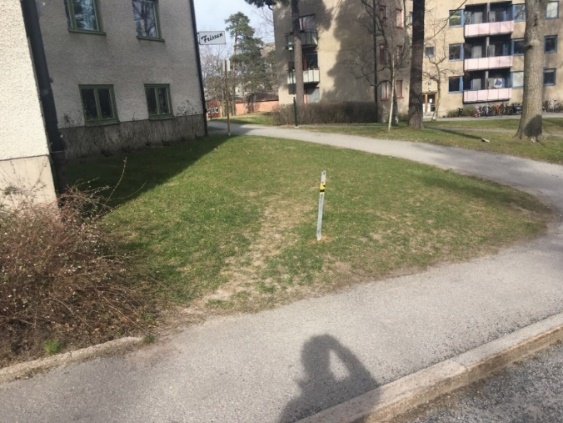 YrkandeFör att förhindra uppkomsten av gångvägen i gräsmattan föreslås att ett staket sätts upp från buskarna fram till hörnan för att försvåra smitvägen. Förslag på denna åtgärd har framfört vid tidigare årsmöten men inte beaktats. Kostnaderna för att återställa detta bör inte menligt skada föreningens ekonomi då 2019 års resultat var 989 394 kr.Peo Walter, Lostigen 34 Lgh 116Styrelsens svarVi har flera ställen i området där medlemmar genar över våra gräsmattor. Vi ser inte att det är en hållbar lösning att på alla dessa ställen uppföra staket som både kräver underhåll och orsakar högre kostnader för gräsklippning. 
På denna yta kommer vi istället att plantera en dekorativ prydnadsrönn av sorten ’Dodong’. Vi hoppas att denna åtgärd delvis hindrar medlemmar från att gena över gräsmattan och dessutom bidrar till en försköning av en entré till vårt område. Styrelsen yrkar avslag på motionenMotion om prydnadsbuskar nr 2BakgrundUtanför Lostigen 34 behövde Våtrums Teknik en uppställningsyta för containrar varför man tog bort staketet och klippte ner buskar av ölandstok mot cyklarna. Staketet har återställts men inte buskarna. Styrelsen har underlåtit att återställa eller ändra ytan till något annat. Det har tidigare pratats om att asfaltera ytan och utöka antal cykelställ.
                                                           Här har staketet återställts men inte buskarna mellan staket och cyklar.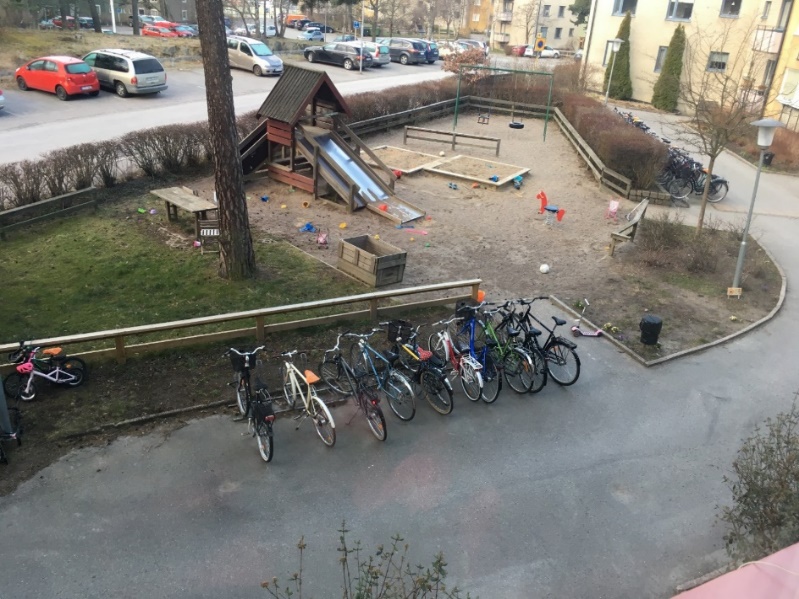 
YrkandeDå rabattytan mer och mer används till cykelparkering föreslår jag att styrelsen ser till att plantera buskar eller asfaltera ytan. Återställs buskar bör en tillfällig avgränsning med staket uppföras för skydda buskarna.
Kostnaderna för att återställa detta bör inte menligt skada föreningens ekonomi då 2019 års resultat var 989 394 kr.
Anser styrelsen inte att föreningen har råd med detta så kan jag stå för arbete och kostnader för återplantering.Peo Walter, Lostigen 34 Lgh 116 Styrelsens svarFörbättringar i den yttre miljön, är något som Fastighetsägarna Service och styrelsens yttre miljögrupp löpande ser över. Inte bara här, utan över hela vårt område. Dessa ytor har tidigare noterats och finns med på listan av potentiella förbättringsåtgärder, där föreningens ekonomi avgör när vi kan göra dessa olika insatser.Under året kommer plantering av buskar att genomföras, arbete är beställtStyrelsen föreslår föreningsstämman att bifalla motionenMotion om återställande av bärbuskar efter flytten av barnvagnshusen nr 3BakgrundNär två av barnvagnsförråden installerades var man tvungen och ta bort bärbuskar som var på de ytor som skulle användas. I rabatten utanför Lostigen 22 var det en yta med vinbärs-buskar och utanför Lostigen 36 var det krusbärsbuskar. Det har diskuterats en längre tid i styrelsen att en allmän upprustning av våra gårdar med planteringar och rabatter skall ske men då efter att en dränering av grunderna har utförts.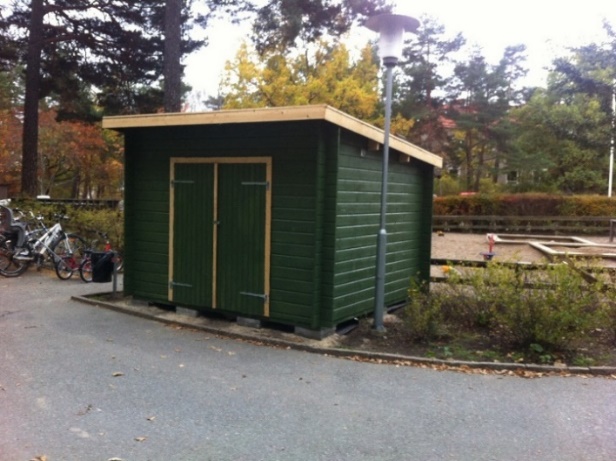 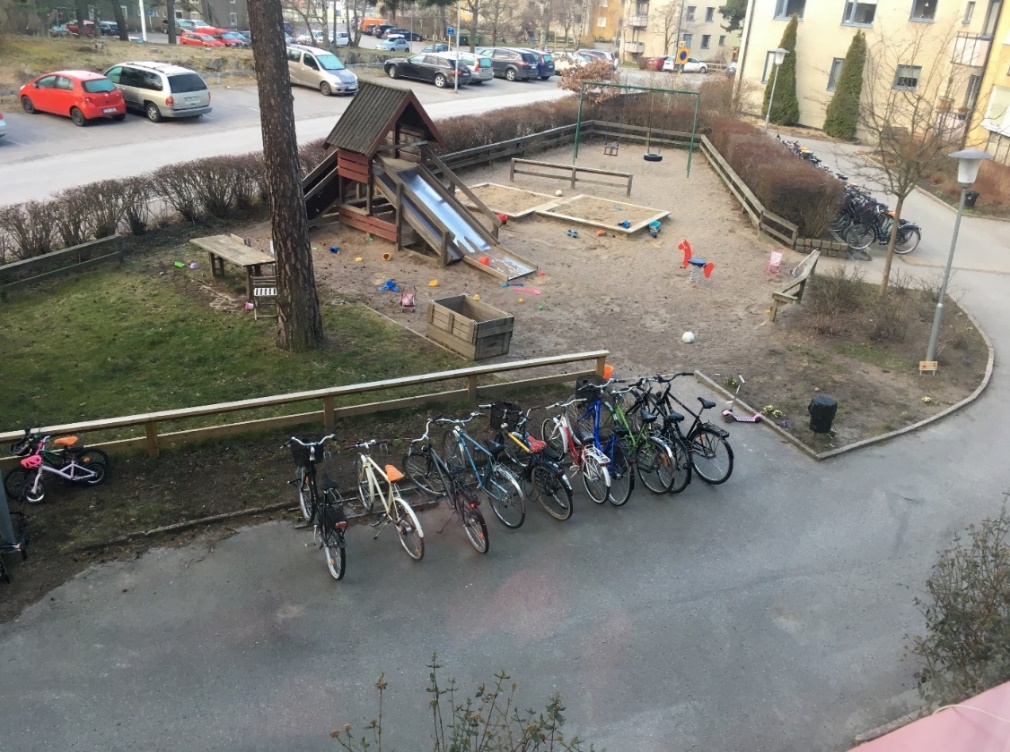 Barnvagnsförråd vid Lostigen 36	    Ytan där Barnvagnsförråd stod.Då det nu saknas ett ordnat ytskikt (gräs, buskar eller grus) på ytan så framstår det som en bortglömd yta och ser sjabbig ut.YrkandeJag vet inte vilken roll som Fastighetsägarna har givits när det gäller att föreslå åtgärder men någon bör upprätta en plan för området som då också förmedlas till de boende. Tittar man på hela vårt område så finns det flera ställen som ser förslummade ut. Det kommer tyvärr dröja en lång tid innan dränering av grunderna kommer att vara klara varför jag föreslår att ytorna renoveras och de borttagna bärbuskarna återställs. Den här ytan berörs inte när en framtida dränering skall genomföras varför en renovering och plantering av buskar inte har behov av att vänta. Staketet mot lekplatsen bör också återställas.Kostnaderna för att återställa detta bör inte menligt skada föreningens ekonomi då 2019 års resultat var 989 394 kr.Peo Walter, Lostigen 34 Lgh 116 Styrelsens svarDå området inte kommer påverkas av eventuella byggnadsställningar i framtida renoveringsprojekt så anser vi att detta är ett bra område att redan nu återställa. Beställt är nytt staket och krusbärsbuskar som planteras under vår/tidig sommar. Styrelsen föreslår föreningsstämman att bifalla motionenMotion om lekplatser nr 4BakgrundUnder det gångna året har det blivit mycket bättre med ordningen på gården efter att jag framförde motionen nedan. Vi är många som upplever lekplatserna som stökiga efter att barnen lämnat, det ligger leksaker över hela området och det ser inte trevligt ut. Det finns också en del katter som gör sina behov i sanden som barnen skall leka i vilket ingen kan tycka är bra.YrkandeFör att få en bättre ordning föreslår jag att skyltar med ordningsregler sätts upp där man vädjar till föräldrarna att städa upp efter lekens slut och lägger tillbaka leksakerna i lådan. Det kan också stå att det är förbjudet att låta katter göra sina behov och därmed uppmana besökarna att jaga bort dem.Då styrelsens svar på motionen är att ta fram en skylt nöjer jag mig med det. Peo Walter, Lostigen 34 Lgh 116 Styrelsens svarStyrelsen tar fram skyltar att sätta på leksakslådorna, med en vädjan om städning av leksaker efter avslutad lek. Skyltar till katter eller besökare, med den föreslagna uppmaningen har förmodligen begränsad eller ingen effekt. Skyltar är monterade.Styrelsen föreslår föreningsstämman att bifalla motionenMotion om källarstädning nr 5BakgrundKällargångarna är oftast väldigt smutsiga med dammråttor längs väggarna.YrkandeLåt städfirman lägga in städning av källargångarna i fasta perioder, det kan exempel vara en gång varannan månad eller var tredje. Det betyder att alla källare inte behöver städas samma vecka.Peo Walter, Lostigen 34 Lgh 116 Styrelsens svarStyrelsen instämmer i motionärens förslag, en första städning kommer att genomföras innan sommaren.Styrelsen föreslår föreningsstämman att bifalla motionenMotion om snöplogning nr 6BakgrundVinterns snöplogning medförde flera snövallar i körbanan på Lostigen. YrkandeAtt styrelsen tar kontakt med den ansvariga för snöröjning på kommunen för att tillse en snöröjning som fungerar. Den order som deras entreprenör har idag innebär att de skrapar upp snö mot bilarna och trottoaren, sedan kommer en liten traktor och plogar ut i gatan från bilarna. Den lilla traktorn som plogar ut från trottoaren är för stor så snön kommer långt ut och trottoaren blir inte bra skrapad.Peo Walter, Lostigen 34 Lgh 116 Styrelsens svarStyrelsen instämmer med motionären och kontakt skall tas med kommunen i detta ärende.Styrelsen föreslår föreningsstämman att bifalla motionenMotion gällande belysning nr 7BakgrundDet är helt mörkt vintertid ovanför backen vid porten. YrkandeSkulle önska att det sattes upp belysning vid Mårdstigen 12. Skulle önska att detta görs innan nästa mörka period.Lena Palin, Mårdstigen 12, Lgh 344Lägger härmed en ny motion med samma innehåll som tidigare.Jag önskar ökad belysning utanför Mårdstigen 12 med omnejd.Vänliga hälsningarLena PalinMårdstigen 12Styrelsens svarStyrelsen har sett att det behövs en inventering av belysningen på föreningens mark och planerar därför att genomföra en besiktning av belysningen under 2020. I besiktningen ska det ingå kontroll och utvärdering av placering av armaturer, ljusstyrka och eventuell byte av ljuskälla till annan typ. Se Årsredovisningen, Planerat underhåll. Efter besiktningen kan styrelsen ta ställning till vilka åtgärder som ska genomföras.Att uppdatera belysning eller installera nya belysningar är ett kostsamt projekt som dessutom kräver byggnadslov. Då vi står inför flera större mer brådskande renoveringsprojekt inom kommande år så anser styrelsen att belysning är en fråga som får tas längre fram. Då bör man inte bara komplettera med belysning på en enskild adress utan se över hela området för att åtgärden ska komma alla till nytta och projektet kunna drivas mer kostnads- och tidseffektivt. Föreningen har tagit in offert på en utökad belysning och kommer att ha med detta i det fortsatta budgetarbetet.Styrelsen föreslår föreningsstämman att avslå motionenMotion gällande Pallkragar nr 8Bakgrund och yrkandeJag föreslår att föreningen ger oss, som är intresserade, möjlighet att ha pallkragar för odling ovanpå garaget. En ideal plats för detta vore bredvid den lilla terrassen. Där får odlingarna sol hela dagen under sommarhalvåret, till skillnad från vad som är fallet vid de befintliga platserna för pallkragar, tex. vid Mårdstigen. En annan stor fördel med detta förslag är att garagetaket förskönas, till glädje för alla. Vi som bor på norra delen av Lostigen skulle också få nära till en odlingsplats.Anna Östman, Lostigen 30Styrelsens svarStyrelsen instämmer i att det vore underbart om vi kunnat omvandla garagetaket till en förskönad miljö till glädje för alla medlemmar, vi har till och med diskuterat möjligheterna kring just odling där, tidigare inom styrelsen.Tyvärr är vår slutsats efter tidigare besiktningar av garaget att byggnaden är i för dåligt tekniskt skick för att vi skall kunna installera något med vikt eller uppmana till aktiviteter på dess tak. Styrelsen har nyligen behövt göra en investering i uppstöttning av byggnaden för att kunna säkerställa ett fortsatt nyttjande av byggnaden för parkering.Styrelsen föreslår föreningsstämman att avslå motionenMotion Entrétak på Baksidan nr 9Jag motionerar för att lägenheter på Mårdstigen ( 2- 14 ), baksida ska få ett entretak skydd. Under de åren som jag har kontaktat olika styrelse eller fastighet förvaltaren på expeditionen har jag fått svaret att de måste kontakta kommunen för att de ska godkänna/tillåta en som projekt.Lokaler på Lostigen 14 och 16 som också ligger på baksida har sedan många år en som skydd som skulle använda som modell, eftersom de måste har fått godkännande från kommunen för att förverkliga.HälsningarFernando Bobadilla Munoz, Mårdstigen 8 baksida läg 282Styrelsens svarStyrelsen har under ett antal år diskuterat denna fråga och vi har ej funnit att det finns med i byggnadens original utförande, vi försökt att se om det tidigare funnits entrétak på dessa bostadsrätter.Så är inte fallet. Föreningen står inför ett antal stora investeringar som kommer att beröra balkonger och i framtiden dränering och fasader och det gör att styrelsen måste prioritera.Detta är ej prioriterad i nuläget.Styrelsen föreslår föreningsstämman att avslå motionen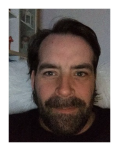 Hans Bergstedt – Ledamot omval 2 år Jag flyttade in 2004 och har suttit i styrelsen i 5 år. Jobbar som försäljare på Systembolaget.Ser på AIK och är hjälptränare till min sons fotbollslag.Hans Bergstedt – Ledamot omval 2 år Jag flyttade in 2004 och har suttit i styrelsen i 5 år. Jobbar som försäljare på Systembolaget.Ser på AIK och är hjälptränare till min sons fotbollslag.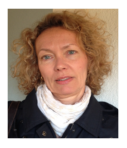 Elisabeth Ruke – Ledamot mandat till 2022Jag har bott här sedan 2012 och suttit i styrelsen i 5 år.Medicinsk sekreterare på Akademiskt specialistcentrum.Älskar träning, yoga och mina barn.Elisabeth Ruke – Ledamot mandat till 2022Jag har bott här sedan 2012 och suttit i styrelsen i 5 år.Medicinsk sekreterare på Akademiskt specialistcentrum.Älskar träning, yoga och mina barn.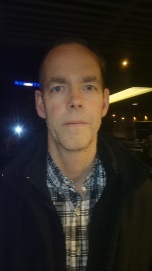 Peter Werelius – Ledamot mandat till 2022Jag flyttade in i januari 2019 och har suttit i styrelsen sedan 2019.Jobbar med mätutrustning för elkraftindustrin.Tycker om familjen, segling och veteranishockey.Peter Werelius – Ledamot mandat till 2022Jag flyttade in i januari 2019 och har suttit i styrelsen sedan 2019.Jobbar med mätutrustning för elkraftindustrin.Tycker om familjen, segling och veteranishockey.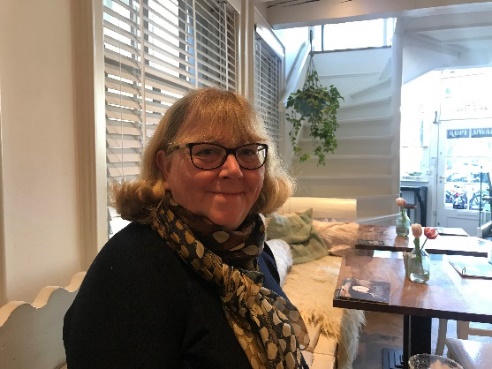 Anna-Lena Lindqvist – Ledamot omval 1 år Jag har bott i föreningen sedan 2018. Blev invald i styrelsen 2020. Jag är ekonom och jobbar med redovisning. Tycker om både teater och opera, samt att upptäcka Bergshamra.Anna-Lena Lindqvist – Ledamot omval 1 år Jag har bott i föreningen sedan 2018. Blev invald i styrelsen 2020. Jag är ekonom och jobbar med redovisning. Tycker om både teater och opera, samt att upptäcka Bergshamra.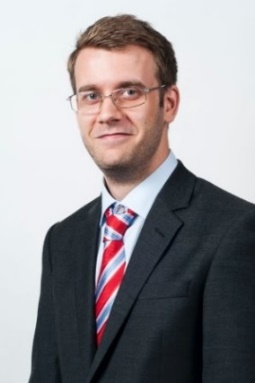 Johan Torselius – Ledamot nyval 2 årJag flyttade in här 2015, och har suttit i styrelsen sedan 2020.Jag driver eget inom elbranschen sedan ungefär två år och har än så länge kontoret hemmavid. Gör saker med familjen, bland annat åker skidor samt besöker Ungern. Johan Torselius – Ledamot nyval 2 årJag flyttade in här 2015, och har suttit i styrelsen sedan 2020.Jag driver eget inom elbranschen sedan ungefär två år och har än så länge kontoret hemmavid. Gör saker med familjen, bland annat åker skidor samt besöker Ungern. 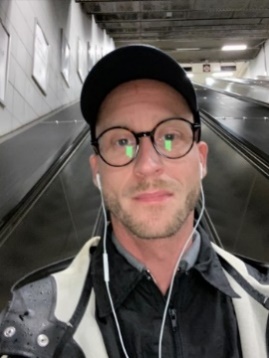 Franz Engström – Suppleant nyval 2 årJag flyttade tillbaka hit 2020, tillbaka till min barndomstrakt. Jag är socialsekreterare och jobbar med unga vuxna målgrupp i stadsdelen Rinkeby-Kista. På fritiden så tränar jag en del, främst löpning, umgås med vänner och mina 2 katter som kan synas i området. Franz Engström – Suppleant nyval 2 årJag flyttade tillbaka hit 2020, tillbaka till min barndomstrakt. Jag är socialsekreterare och jobbar med unga vuxna målgrupp i stadsdelen Rinkeby-Kista. På fritiden så tränar jag en del, främst löpning, umgås med vänner och mina 2 katter som kan synas i området. 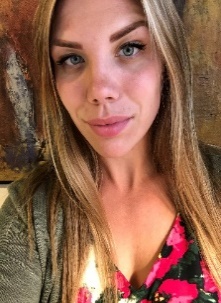 Madelene Carlberg – Ledamot nyval 1 årJag har bott i föreningen sedan juni 2016. Jag arbetar som servicesamordnare på Campus-och IT-avdelningen på Södertörns Högskola. Fritiden spenderas bäst med familj och vänner, gärna på landstället. Böcker och naturen ligger mig också varmt och hjärtat.Madelene Carlberg – Ledamot nyval 1 årJag har bott i föreningen sedan juni 2016. Jag arbetar som servicesamordnare på Campus-och IT-avdelningen på Södertörns Högskola. Fritiden spenderas bäst med familj och vänner, gärna på landstället. Böcker och naturen ligger mig också varmt och hjärtat.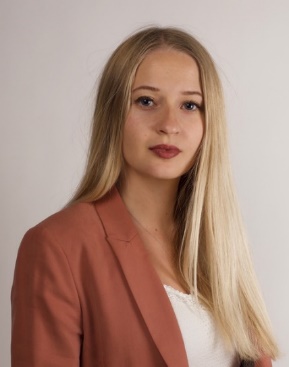 Jennifer Persson – Suppleant nyval 1 årJag har bott här sedan april 2020.Jag jobbar som Startup Scout på Ignite Sweden (identifierar vilka startups som är en bra match för storbolagen). På fritiden tycker jag om att resa, vandra och att spendera tid med familj och vänner.Jennifer Persson – Suppleant nyval 1 årJag har bott här sedan april 2020.Jag jobbar som Startup Scout på Ignite Sweden (identifierar vilka startups som är en bra match för storbolagen). På fritiden tycker jag om att resa, vandra och att spendera tid med familj och vänner.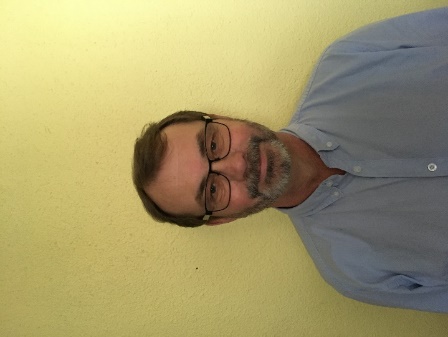 Hans Wolf – Ledamot nyval 2 år Jag har bott här sedan april 2019. Jag jobbar på Trafikverket med internationell godstransport, men blir pensionär i april. Sommartid tillbringas på landställetHans Wolf – Ledamot nyval 2 år Jag har bott här sedan april 2019. Jag jobbar på Trafikverket med internationell godstransport, men blir pensionär i april. Sommartid tillbringas på landstället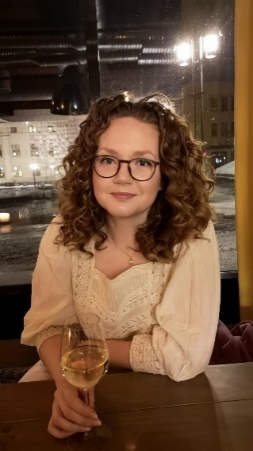 Agnes Hansson – Ledamot nyval 2 år Jag har bott i föreningen i 5,5 år. Är färdigutbildad civilingenjör i maskinteknik sedan februari. Jag renoverar, snickrar och målar hemma, och hos övriga familjen. Åker till familjen på Gotland och finkammar loppisar och auktioner.Agnes Hansson – Ledamot nyval 2 år Jag har bott i föreningen i 5,5 år. Är färdigutbildad civilingenjör i maskinteknik sedan februari. Jag renoverar, snickrar och målar hemma, och hos övriga familjen. Åker till familjen på Gotland och finkammar loppisar och auktioner.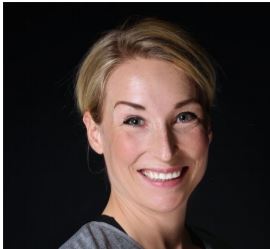 Elina Sognevik – Suppleant nyval 1 årJag flyttade hit sommaren 2020.  Jag arbetar som hälsopedagog till vardags men har på grund av pandemin även skolat om mig till väktare. På fritiden föredrar jag att vara utomhus, träna och renovera samt att i den mån det går umgås med familj och vänner.Elina Sognevik – Suppleant nyval 1 årJag flyttade hit sommaren 2020.  Jag arbetar som hälsopedagog till vardags men har på grund av pandemin även skolat om mig till väktare. På fritiden föredrar jag att vara utomhus, träna och renovera samt att i den mån det går umgås med familj och vänner.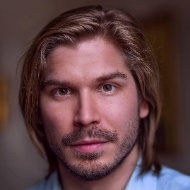 Birger Moëll – Ledamot nyval 1 år Jag flyttade hit i januari 2021. Jag är doktorand på KTH inom AI (Artificiell Intelligens). På fritiden tycker jag om att måla, promenera och programmering.Birger Moëll – Ledamot nyval 1 år Jag flyttade hit i januari 2021. Jag är doktorand på KTH inom AI (Artificiell Intelligens). På fritiden tycker jag om att måla, promenera och programmering.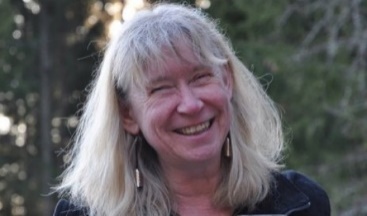 Liselotte Falk – Ordinarie Inre Revisor omval 1 år Jag har bott här sedan 2018 och varit intern revisor sedan 2019. Arbetar som redovisningskonsult. Båtsemester tillsammans med barn och barnbarnen är årets höjdpunkt.Liselotte Falk – Ordinarie Inre Revisor omval 1 år Jag har bott här sedan 2018 och varit intern revisor sedan 2019. Arbetar som redovisningskonsult. Båtsemester tillsammans med barn och barnbarnen är årets höjdpunkt.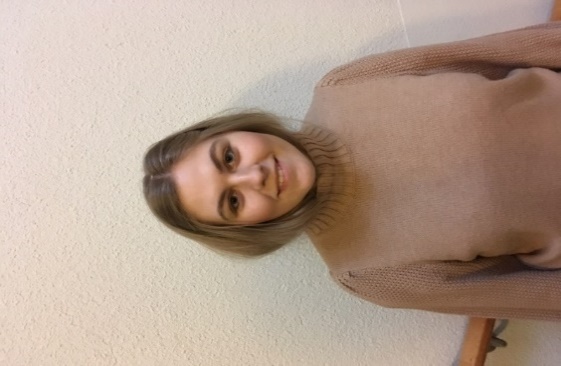 Rita Spolander – Suppleant Inre Revisor omval 1 år Flyttade in i föreningen 2020. Jag jobbar som löneadministratör. Ägnar min lediga tid åt att bergsvandra.Rita Spolander – Suppleant Inre Revisor omval 1 år Flyttade in i föreningen 2020. Jag jobbar som löneadministratör. Ägnar min lediga tid åt att bergsvandra.